Работа по английскому языку для 4 класса. (демоверсия)1.Вид и цель работы: промежуточная аттестация; - оценить уровень языковой подготовки по английскому языку учащихся 4 класса с целью определения владения ими сформированности умений: читать текст с пониманием  общего содержания и с пониманием запрашиваемой информации;- аудировать с целью извлечения конкретной информации и понимания основного содержания услышанного;- уметь описать свой режим дня.2.Перечень проверяемых образовательных результатов:1) умение читать и аудировать с пониманием основного содержания;2) умение извлекать конкретную информацию из прочитанного, услышанного;3) умение подбирать необходимые по смыслу лексические единицы;4) умение описать свой день.3.Перечень проверяемых элементов содержания: 1) повседневная жизнь семьи, хобби;2) родная страна и страны изучаемого языка;3) дом, квартира;4) время.4.Структура работы.Примечание: задания базового уровня составляют не менее 70% работы.В контрольную работу включены 4 задания базового уровня и 1 задание повышенного уровняУровень сложности заданий определяется уровнями сложности языкового материала и проверяемых умений, а также типом задания.В работу по английскому языку включены тексты, с помощью которых формируются и отрабатываются навыки общего понимания текстов. 5. Время, отводимое на выполнение работы: 40 мин6. Дополнительные материалы и оборудование: аудиозапись, бланк ответа7. Перевод в 5-балльную системуЗа каждый правильный ответ учащиеся получают 1 балл.Примерная таблица переводов баллов в шкалу школьных отметок:Примечание: отметка «3» ставится при выполнении более 50% заданий базового уровня.8. Приложение: таблица Exсel для обработки результатов.9. Варианты работы.Задание 1. Послушайте рассказ  и поставьте цифру к буквеa)living room,      b)garden,    c)kitchen,  d)bedroom,  e)bathroom     1-     2-    3-    4-    5-Задание 2.Внимательно прочитайте  рассказ и отметьте  верные утверждения буквой  - T ,  а неверные -  F .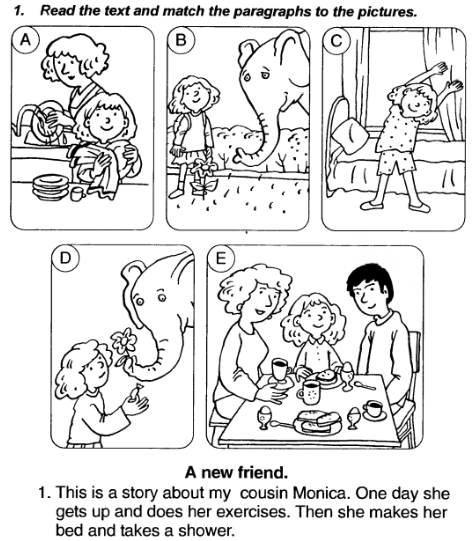 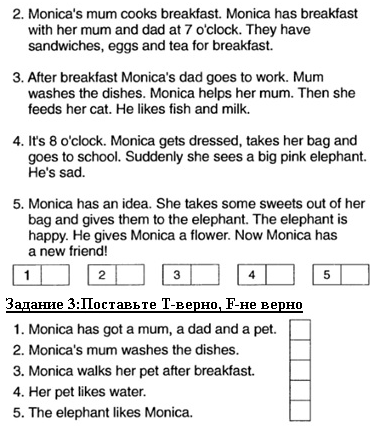 Задание 4. Вставьте слова в пропуски.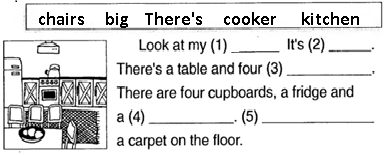 Задание 5. Письмо. Прочитайте письмо от зарубежного друга и напиши ответ ему, ответив на вопросы. Заполните пропуски в бланке ответа.Текст письма зарубежного другаNew York                                                                                                                     The   USAMarch, 1Dear friend,My name is Alex. I live in New York.Where are you from? How old are you?What  have you got? What is your favourite  food? I hope to get a letter from you soon.Best wishes,AlexБланк ответа№ заданияКраткое описание заданияПроверяемый результат Проверяемый элемент содержания Уровень: базовый (Б), повышенный (П)1Соответствие содержанию услышанного1) 1) 2)Б2Соответствие содержанию прочитанного1)3)Б3Соответствие утверждений по прочитанному тексту (верно/неверно) 2)3)Б4Выбор подходящей лексической единицы 3)4)Б5Письмо другу с опорой на вопросы (восстановление письма)3) 4)1) 4)П№ заданияКоличество балловКомментарий 15За каждый правильный ответ 1 балл (аудирование)25За каждый правильный ответ 1 балл (чтение)35За каждый правильный ответ 1 балл (чтение)45За каждый правильный ответ 1 балл (чтение)510За каждый правильный ответ 1 балл (письмо)Баллы30-2726-22	21-15  14-Отметка«5»«4»«3»«-»1)_________________2)_________________3)_________________Dear _________4)_,My name is ____________5)_. I live in ____________6)_.I’m _____________7) . I have got ____________8)_. My favourite food is _________________9). Please, write me soon.Best wishes,___________10)